1. apríla 2018 o 15,30 hod.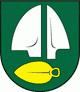 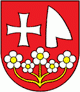 SILADICE – ZAVARVážení športoví priatelia,dovoľte mi, aby som vás v mene výboru Telovýchovnej jednoty Družstevník Siladice pozval na majstrovský futbalový zápas MEVASPORT Oblastných majstrovstiev na domácom trávniku v jarnej časti ročníka 2017/2018.Privítame u nás hráčov, funkcionárov a fanúšikov futbalového mužstva OŠK Zavar.V minulom kole naši futbalisti remizovali na ihrisku v Majcichove 2:2, naše góly vstrelili Martin Laurinec a Lukáš Trnovec. Mužstvo zo Zavara hralo na súperovom ihrisku s Leopoldovom a vyhrali 4:0. V súčasnosti je domáce mužstvo na 8. mieste so ziskom 22 bodov, náš súper je na 5. mieste so ziskom 29 bodov.Dorastenci zvíťazili na domácom ihrisku nad Gbelmi 5:2 a žiaci prehrali na súperovom ihrisku s Modrankou 5:1. Naši muži nastúpia pravdepodobne v tejto zostave :Dúcky, Trnovec, Gábor, Rau, Horváth, Sekereš O., Laurinec, Mesároš, Beránek M., Maťaš, Ertl . Na striedanie sú pripravení Varga, Jakubec, Lančarič F., Fančovič, Kupec, Sekereš J., Bališ, Fančo S. a Benovic. Tréner mužstva je Daniel Rau. Zápas povedie ako hlavný rozhodca pán Ondriga DanielNa čiarach mu asistuje pán Nikolič Miloš Prajeme vám príjemný športový zážitok v duchu fair play.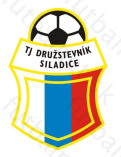 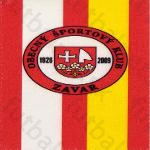 Tabuľka VI. liga-MEVA SPORT-ObFZ TTpor.klubz1x2 skóre skóre skórebody1. TJ Družstevník Horná Krupá171241  43:2402. TJ Družstevník Zvončín161141  44:20373. TJ Družstevník Špačince171043  53:27344. TJ Družstevník Voderady17962  34:22335. OŠK Zavar17926  42:26296. OFK Majcichov17764  33:30277. TJ Slovan Červeník17746  49:32258. TJ Družstevník Siladice16718  49:40229. ŠK Cífer 192917638  28:362110. MTK Leopoldov17638  22:482111. ŠK Slávia Zeleneč17629  24:362012. OŠK Dolná Krupá16538  32:361813. FK Krakovany174310  27:411514. OFK - Drahovce174211  23:431415. TJ Družstevník Dechtice174013  27:591216. OŠK Križovany nad Dudváhom162311  17:499